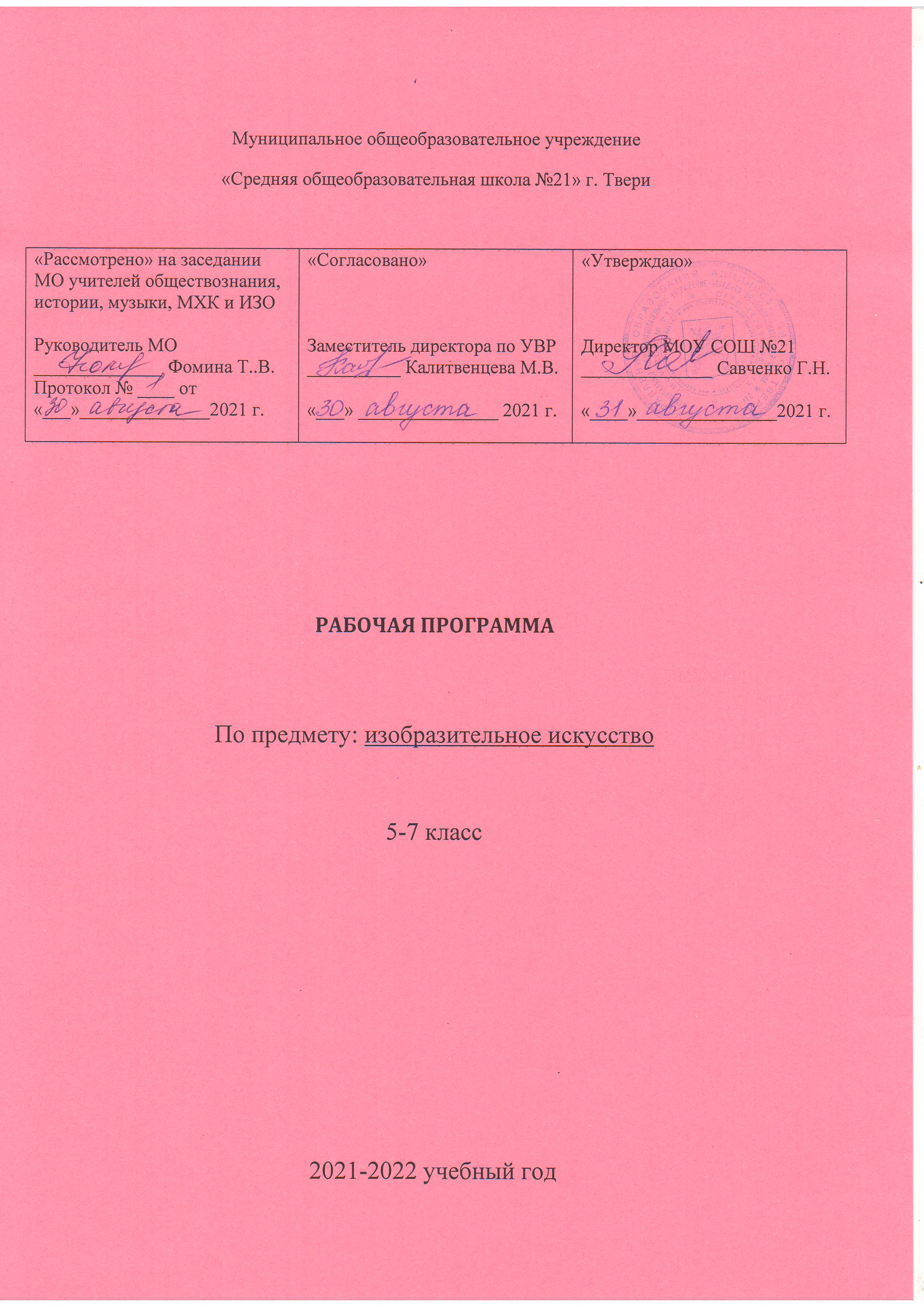 Рабочая программа по предмету «Изобразительное искусство»   5-7 классы.           Рабочая программа по «Изобразительному искусству» для 5-7классов создана на основе Федерального закона РФ от 29 декабря 2012 г. №273 – ФЗ «Об образовании в Российской Федерации» с изменениями 2016-2017 года, приказаМинистерства образования и науки Российской Федерации  от 31 декабря 2015 г. № 1576 «О внесении изменений в федеральный государственный образовательный стандарт основного общего образования, утвержденный приказом Министерством образования и науки Российской Федерации от 17 декабря  2010 г. № 1897», Концепции духовно-нравственного развития и воспитания личности гражданина России на  основе примерной программы по изобразительному искусству основного общего образования, программы  « Изобразительное искусство 5-8 классы », авторы программы: Б. М. Неменский, Л. А. Неменская, Н. А. Горяева, А. С. Питерских. Рабочие программы. Предметная линия учебников под редакцией Б. М. Неменского: учебное пособие для общеобразовательных организаций /–  М.: Просвещение, 2016, с учетом базисного плана общеобразовательных учреждений Российской Федерации, утвержденного приказом Минобразования РФ.Срок реализации рабочей учебной программы – четыре  года.Одной из определяющих тенденций в художественном образовании является актуальность развития визуальной культуры обучающихся. Это связано, прежде всего, с возрастанием приоритета передачи информации с вербального способа на визуальный.ПЛАНИРУЕМЫЕ РЕЗУЛЬТАТЫ ИЗУЧЕНИЯ ПРЕДМЕТА ИЗОБРАЗИТЕЛЬНОЕ ИСКУССТВОИзучение предмета «изобразительное искусство» в основной школе обеспечивает определённые результаты.Личностные результаты отражаются в индивидуальных качественных свойствах учащихся, которые они должны приобрести в процессе освоения учебного предмета «Изобразительное искусство»:воспитание российской гражданской идентичности: патриотизма, любви и уважения к Отечеству, чувства гордости за свою Родину, прошлое и настоящее многонационального народа России; осознание своей этнической принадлежности, знание культуры своего народа, своего края, основ культурного наследия народов России и человечества; усвоение гуманистических, традиционных ценностей многонационального российского общества;формирование ответственного отношения к учению, готовности и способности обучающихся к саморазвитию и самообразованию на основе мотивации к обучению и познанию;формирование целостного мировоззрения, учитывающего   культурное, языковое, духовное многообразие современного мира;формирование осознанного, уважительного и доброжелательного отношения к другому человеку, его мнению, мировоззрению, культуре; готовности и способности вести диалог с другими людьми и достигать в нем взаимопонимания;развитие морального сознания и компетентности в решении моральных проблем на основе личностного выбора, формирование нравственных чувств и нравственного поведения, осознанного и ответственного отношения к собственным поступкам;формирование коммуникативной компетентности в общении и сотрудничестве со сверстниками, взрослыми в процессе образовательной, творческой деятельности;осознание значения семьи в жизни человека и общества, принятие ценности семейной жизни, уважительное и заботливое отношение к членам своей семьи;развитие эстетического сознания через освоение художественного наследия народов России и мира, творческой деятельности эстетического характера.Метапредметные результаты характеризуют уровень сформированности универсальных способностей учащихся, проявляющихся в познавательной и практической творческой деятельности:умение самостоятельно определять цели своего обучения, ставить и
формулировать для себя новые задачи в учёбе и познавательной деятельности, развивать мотивы и интересы своей познавательной деятельности;умение самостоятельно планировать пути достижения целей, в том числе альтернативные, осознанно выбирать наиболее эффективные способы решения учебных и познавательных задач;умение соотносить свои действия с планируемыми результатами, осуществлять контроль своей деятельности в процессе достижения результата, определять способы действий в рамках предложенных условий  и требований,  корректировать свои действия в соответствии с изменяющейся ситуацией;умение   оценивать   правильность   выполнения   учебной   задачи, собственные возможности ее решения;владение основами самоконтроля, самооценки, принятия решений и осуществления осознанного выбора в учебной и познавательной деятельности;умение организовывать учебное сотрудничество и совместную деятельность с учителем и сверстниками; работать индивидуально и в группе: находить общее решение и разрешать конфликты на основе согласования позиций и учета интересов; формулировать, аргументировать и отстаивать свое мнение.Предметные результаты характеризуют опыт учащихся в художественно-творческой деятельности, который приобретается и закрепляется в процессе освоения учебного предмета:•  формирование основ художественной культуры обучающихся как части ихобщей духовной культуры, как особого способа познания жизни и средства организации общения; развитие эстетического, эмоционально-ценностного видения окружающего мира; развитие наблюдательности, способности к сопереживанию, зрительной памяти, ассоциативного мышления, художественного вкуса и творческого воображения;развитие визуально-пространственного мышления как формы эмоционально-ценностного освоения мира, самовыражения и ориентации в художественном и нравственном пространстве культуры;освоение художественной культуры во всем многообразии ее видов, жанров и стилей как материального выражения  духовных ценностей, воплощенных в пространственных формах (фольклорное художественное творчество разных народов, классические произведения отечественного и зарубежного искусства, искусство современности);воспитание уважения к истории культуры своего Отечества, выраженной в архитектуре, изобразительном искусстве, в национальных образах предметно-материальной и пространственной среды, в понимании красоты человека;приобретение опыта создания художественного образа в разных видах и жанрах визуально-пространственных искусств: изобразительных (живопись, графика, скульптура), декоративно-прикладных, в архитектуре и дизайне; приобретение опыта работы над визуальным образом в синтетических искусствах (театр и кино);приобретение опыта работы различными художественными материалами и в разных техниках в различных видах визуально-пространственных искусств, в специфических формах художественной деятельности, в том числе базирующихся на ИКТ (цифровая фотография,   видеозапись,   компьютерная   графика,   мультипликация   и анимация);развитие потребности в общении с произведениями изобразительного искусства, освоение практических умений и навыков восприятия, интерпретации и оценки произведений искусства; формирование  активного отношения к традициям художественной культуры как смысловой, эстетической и личностно-значимой ценности;осознание значения искусства и творчества в личной и культурной
самоидентификации личности;развитие индивидуальных творческих способностей обучающихся,
формирование устойчивого интереса к творческой деятельности.5 класс6 класс7 классСОДЕРЖАНИЕ УЧЕБНОГО ПРЕДМЕТА ИЗОБРАЗИТЕЛЬНОЕ ИСКУССТВО	Учебный предмет «Изобразительное искусство» объединяет в единую образовательную структуру практическую художественно-творческую деятельность, художественно-эстетическое восприятие произведений искусства и окружающей действительности. Изобразительное искусство как школьная дисциплина имеет интегративный характер, она включает в себя основы разных видов визуально-пространственных искусств — живописи, графики, скульптуры, дизайна, архитектуры, народного и декоративно-прикладного искусства, изображения в зрелищных и экранных искусствах. Содержание курса учитывает возрастание роли визуального образа как средства познания, коммуникации и профессиональной деятельности в условиях современности.Освоение изобразительного искусства в основной школе — продолжение художественно-эстетического образования, воспитания учащихся в начальной школе, которое опирается на полученный ими художественный опыт.Программа учитывает традиции российского художественного образования, современные инновационные методы, анализ зарубежных художественно-педагогических практик. Смысловая и логическая последовательность программы обеспечивает целостность учебного процесса и преемственность этапов обучения.Программа объединяет практические художественно-творческие задания, художественно-эстетическое восприятие произведений искусства и окружающей действительности в единую образовательную структуру, создавая условия для глубокого осознания и переживания каждой предложенной темы. Программа построена на принципах тематической цельности и последовательности развития курса, предполагает чёткость поставленных задач и вариативность их решения. Программа предусматривает чередование уроков индивидуального практического творчества учащихся и уроков коллективной творческой деятельности, диалогичность и сотворчество учителя и ученика.Содержание предмета «Изобразительное искусство» в основной школе построено по принципу углублённого изучения каждого вида искусства.5 класс«Декоративно-прикладное искусство в жизни человека» (34 часа)Тема 5 класса посвящена изучению группы декоративных искусств, в которых сильна связь с фольклором, с народными корнями искусства. Здесь в наибольшей степени раскрывается свойственный детству наивно-декоративный язык изображения, игровая атмосфера, присущая как народным формам, так и декоративным функциям искусства в современной жизни. При изучении темы этого года необходим акцент на местные художественные традиции и конкретные промыслы.Раздел 1. Древние корни народного искусства (8 ч)Истоки образного языка декоративно-прикладного искусства. Крестьянское прикладное искусство —уникальное явление духовной жизни народа. Связь крестьянского искусства с природой, бытом, трудом,эпосом, мировосприятием земледельца.Раздел 2.Связь времён в народном искусстве (8 ч)Формы бытования народных традиций в современной жизни. Общность современных традиционныххудожественных промыслов России, их истоки. Главные отличительные признаки изделий традиционных художественных промыслов (форма, материал, особенности росписи, цветовой строй, приёмы письма, элементы орнамента). Следование традиции и высокий профессионализм современных мастеров художественных промыслов. Единство материалов, формы и декора, конструктивных декоративных изобразительных элементов в произведениях народных художественных промыслов.Раздел 3. Декор — человек, общество, время (11 ч)Роль декоративных искусств в жизни общества, в различении людей по социальной принадлежности, в выявлении определённых общностей людей. Декор вещи как социальный знак, выявляющий, подчёркивающий место человека в обществе.Влияние господствующих идей, условий жизни людей разных стран и эпох на образный строй произведений декоративно-прикладного искусства. Особенности декоративно-прикладного искусства Древнего Египта, Китая, Западной Европы XVII века.Раздел 4. Декоративное искусство в современном мире (7 ч)Разнообразие современного декоративно-прикладного искусства (керамика, стекло, металл, гобелен, батик и многое другое). Новые черты современного искусства. Выставочное и массовое декоративно-прикладное искусство.Тяготение современного художника к ассоциативному формотворчеству, фантастической декоративности, ансамблевому единству предметов, полному раскрытию творческой индивидуальности. Смелое экспериментирование с материалом, формой, цветом, фактурой. Коллективная работа в конкретном материале — от замысла до воплощения.6 класс «Изобразительное искусство в жизни человека» ( 34 часа)Тема 6 класса посвящена изучению собственно изобразительного искусства. У учащихся формируются основы грамотности художественного изображения (рисунок и живопись), понимание основ изобразительного языка. Изучая язык искусства, ребёнок сталкивается с его бесконечной изменчивостью в истории искусства. Изучая изменения языка искусства, изменения как будто бы внешние, он на самом деле проникает в сложные духовные процессы, происходящие в обществе и культуре. Искусство обостряет способность человека чувствовать, сопереживать, входить в чужие миры, учит живому ощущению жизни, даёт возможность проникнуть в иной человеческий опыт и этим преобразить жизнь собственную. Понимание искусства — это большая работа, требующая и знаний, и умений.Раздел 1.Виды изобразительного искусства и основы образного языка (8 ч)Основы представлений о языке изобразительного искусства. Все элементы и средства этого языка служат для передачи значимых смыслов, являются изобразительным способом выражения содержания.Художник, изображая видимый мир, рассказывает о своём восприятии жизни, а зритель при сформированных зрительских умениях понимает произведение искусства через сопереживание его образному содержанию.Раздел 2.Мир наших вещей. Натюрморт (8 ч)История развития жанра натюрморта в контексте развития художественной культуры. Натюрморт как отражение мировоззрения художника, живущего в определённое время, и как творческаялаборатория художника.Особенности выражения содержания натюрморта в графике и живописи. Художественно-выразительные средства изображения предметного мира (композиция, перспектива,форма, объём, свет)	Раздел 3. Вглядываясь в человека. Портрет (11 ч)Приобщение к культурному наследию человечества через знакомство с искусством портрета разных эпох. Содержание портрета — интерес к личности, наделённой индивидуальными качествами. Сходство портретируемого внешнее и внутреннее.Художественно-выразительные средства портрета (композиция, ритм, форма, линия, объём, свет). Портрет как способ наблюдения человека и понимания его.	Раздел 4. Человек и пространство. Пейзаж (7 ч)Жанры в изобразительном искусстве. Жанр пейзажа как изображение пространства, как отражение впечатлений и переживаний художника. Историческое развитие жанра. Основные вехи в развитии жанра пейзажа. Образ природы в произведениях русских и зарубежных художников-пейзажистов. Виды пейзажей. Особенности образно-выразительного языка пейзажа. Мотив пейзажа. Точка зрения и линия горизонта. Линейная и воздушная перспектива. Пейзаж настроения.7 класс «Дизайн и архитектура в жизни человека»( 34 часа)Тема 7 классапосвящена изучению архитектуры и дизайна, т. е. конструктивных видов искусства, организующих среду нашей жизни. Изучение конструктивных искусств в ряду других видов пластических искусств опирается на уже сформированный уровень художественной культуры учащихся.Раздел 1. Архитектура и дизайн — конструктивные искусства в ряду пространственных искусств. Мир, который создаёт человек. Художник — дизайн — архитектура. Искусство композиции-основа дизайна и архитектуры (8 ч)Возникновение архитектуры и дизайна на разных этапах общественного развития. Дизайн и архитектура как создатели «второй природы», рукотворной среды нашего обитания. Единство целесообразности икрасоты, функционального и художественного.Композиция как основа реализации замысла в любой творческой деятельности. Плоскостная композицияв дизайне. Элементы композиции в графическом дизайне: пятно, линия, цвет, буква, текст и изображение.Основные композиционные приёмы: поиск уравновешенности (симметрия и асимметрия, динамическоеравновесие), динамика и статика, ритм, цветовая гармония. Разнообразные формы графического дизайна, его художественно-композиционные, визуально-психологические и социальные аспекты.Раздел 2. В мире вещей и зданий. Художественный язык конструктивных искусств (8 ч)От плоскостного изображения — к макетированию объёмно-пространственных композиций. Прочтение плоскостной композиции как «чертежа» пространства. Здание — объём в пространстве и объект вградостроительстве.Раздел 3. Город и человек.Социальное значение дизайна и архитектуры в жизни человека (11 ч)Исторические аспекты развития художественного языка конструктивных искусств. От шалаша, менгиров и дольменов до индустриального градостроительства. История архитектуры и дизайна как развитие образно-стилевого языка конструктивных искусств и технических возможностей эпохи. Массово-промышленное производство вещей и зданий, их влияние на образ жизни и сознание людей. Организация городской среды. Проживание пространства — основа образной выразительности архитектуры. Взаимосвязь дизайна и архитектуры в обустройстве интерьерных пространств. Природа в городе или город в природе. Взаимоотношения первичной природы и рукотворного мира, созданного человеком. Ландшафтно-парковая архитектура и ландшафтный дизайн. Использование природных имитационных материалов в макет.Раздел 4. Человек в зеркале дизайна и архитектуры. Образ человека и индивидуальное проектирование (7 ч)Организация пространства жилой среды как отражение социального заказа, индивидуальности человека, его вкуса, потребностей и возможностей. Образно-личностное проектирование в дизайне и архитектуре.Проектные работы по созданию облика собственного дома, комнаты и сада. Живая природа в доме.Социопсихология, мода и культура как параметры создания собственного костюма или комплекта одежды. Грим, причёска, одежда и аксессуары в дизайнерском проекте по конструированию имиджа персонажаили общественной персоны. Моделируя свой облик и среду, человек моделирует современный мир.Учебно-методическое обеспечение учебного процессаУчебникН. А. Горяева, О. В. Островская. «Изобразительное искусство. Декоративно-прикладное искусство в жизни человека. 5 класс» под редакцией Б. М. Неменского; Л. А. Неменская. «Изобразительное искусство. Искусство в жизни человека. 6 класс» под редакциейБ. М. Неменского; А. С. Питерских, Г. Е. Гуров. «Изобразительноеискусство. Дизайн и архитектура в жизни человека. 7 класс» под редакцией Б. М. Неменского; А. С. Питерских. Все учебники выпущены в свет издательством «Просвещение».Пособие для учителя Н. А. Горяева. «Уроки изобразительного искусства. Декоративно-прикладное искусство в жизни человека. Поурочные разработки.5 класс» под редакцией Б. М. Неменского; «Уроки изобразительногоискусства. Искусство в жизни человека. Поурочные разработки.6 класс» под редакцией Б. М. Неменского; Г. Е. Гуров, А. С. Пите-рских.«Уроки изобразительного искусства. Дизайн и архитектура вжизни человека. Поурочные разработки. 7 класс» под редакцией Б. М. НеменскогоВсе пособия  выпущены в свет издательством «Просвещение».Предметные результатыПредметные результатыПо окончании 5 класса ученик научитсяПо окончании 5 класса ученик получит возможностьприемам традиционного письма при выполнении практических заданий (Гжель, Хохлома, Городец, Полхов-Майдан, Жостово,;различать по стилистическим особенностям декоративное искусство разных народов и времен (например, Древнего Египта, Древней Греции, Китая, Средневековой Европы, Западной Европы ХУII века);различать по материалу, технике исполнения современные виды декоративно-прикладного искусства (художественное стекло, керамика, ковка, литье, гобелен, батик и т. д.);выявлять в произведениях декоративно-прикладного искусства (народного, классического, современного) связь конструктивных, декоративных, изобразительных элементов, а также видеть единство материала, формы и декора.пользоваться языком декоративно-прикладного искусства, принципами декоративного обобщения;передавать единство формы и декора (на доступном для данного возраста уровне);выстраивать декоративные,орнаментальные композиции в традиции народного искусства на основе ритмического повтора изобразительных или геометрических элементов орнаментальные композиции в традиции народного искусства на основе ритмического повтора изобразительных или геометрических элементовнаучиться создавать художественно-декоративные объекты предметной среды, объединенные единой стилистикой (предметы быта, мебель, одежда, детали интерьера определенной эпохи);получить навыки выразительного использования фактуры, цвета, формы, объема, пространства в процессе создания в конкретном материале плоскостных или объемных декоративных композиций;овладеть   навыками работы в конкретном материале (макраме, батик, роспись и т. п.).Личностные результатыЛичностные результатыРезультатВозможный способ достиженияформированность чувства гордости за свою Родину, российское декоративно-прикладное   искусство, знание истоков народных промыслов, понимание ценности культурного наследия народов России и человечества; усвоение традиционных ценностей многонационального российского общества, сформированность основ гражданской идентичности;степень усвоения художественного опыта человечества в декоративно-прикладном   искусстве, обогащение на этой основе собственного духовного мира;развитие эстетического сознания через освоение художественного наследия декоративно-прикладного   искусства народов России и мира, в процессе творческой деятельности;ответственное отношение к учёбе, инициативность и самостоятельность в решении учебно-творческих задач; готовность и способность к саморазвитию и самообразованию, осознанному построению индивидуальной образовательной траектории с учетом устойчивых познавательных интересов;уважительное и доброжелательное отношение к другому человеку, его мнению, мировоззрению, культуре; готовность и способность вести диалог с другими людьми и достигать в нем взаимопонимания;наличие художественных предпочтений, эстетического вкуса, эмоциональной отзывчивости и заинтересованного отношения к миру и декоративно-прикладному    искусству;освоение ролей и форм социальной жизни в группах и сообществах;коммуникативную компетентность в общении и сотрудничестве со сверстниками в различных видах деятельности;навыки проектирования индивидуальной художественно-творческой деятельности и понимание своей роли в разработке и воплощении коллективных проектов на основе уважения к художественным интересам сверстников.информационный проект (поиск информации одекоративно-прикладном   искусстве прошлого, настоящего, будущего).виртуальное путешествие по разным странам).подготовка и участие в этнофестивале «Вместе – дружная семья».активное использование мультимедиа и интернет- ресурсов, энциклопедий, словарей и др.игра «Ты сам мастер ».изучение, разбор и обсуждение различных произведений ДПИ из мира искусства, посещение театров и музеев, в т.ч. интерактивное;подготовка презентаций о художественных произведениях ДПИ.участие в общественных мероприятиях, конференциях по изобразительному искусству, олимпиадах, этнокультурных фестивалях различного уровня.участие в конкурсах, фестивалях.участие в коллективных художественно-творческих проектах со сверстниками.Предметные результатыПредметные результатыПо окончании 6 класса ученик научитсяПо окончании 6 класса ученик получит возможностьнаучатся видеть взаимосвязь реальной действительности и ее художественного изображения в искусстве, ее претворении в художественный образ;будут знать особенности творчества и значение в отечественной культуре великих русских художников-пейзажистов, мастеров портрета и натюрморта;овладеют умениями и навыками работы  красками (гуашь и акварель), несколькими графическими материалами (карандаш, тушь), обладать первичными навыками лепки, умением использовать коллажные техники;научатся видеть конструктивную форму предмета, владеть первичными навыками плоского и объемного изображений предмета и группы предметов; знать общие правила построения головы человека; уметь пользоваться начальными правилами линейной и воздушной перспективы.видеть и использовать в качестве средств выражения соотношения пропорций, характер освещения, цветовые отношения при изображении с натуры, по представлению и по памяти;создавать творческие композиционные работы в разных материалах с натуры, по памяти и по воображению;активно воспринимать произведения искусства и аргументированно анализировать разные уровни своего восприятия, понимать изобразительные метафоры и видеть целостную картину мира, присущую произведению искусства.Личностные результатыЛичностные результатыРезультатВозможный способ достижениясформированность чувства гордости за свою Родину, российского изобразительного  искусства, знание истоков изобразительного  искусства, основных направлений и этапов развития изобразительного  искусства; понимание ценности культурного наследия изобразительного  искусства России и человечества; сформированность основ гражданской идентичности;сформированностьхудожественного опыта человечества, народов в изобразительном искусстве, обогащение на этой основе собственного духовного мира;развитие эстетического сознания через освоение художественного наследия изобразительного  искусства  России и мира, в процессе творческой деятельности;ответственное отношение к учёбе, инициативность и самостоятельность в решении учебно-творческих задач; готовность и способность к саморазвитию и самообразованию, осознанному построению индивидуальной образовательной траектории с учетом устойчивых познавательных интересов;уважительное и доброжелательное отношение к другому человеку, его мнению, мировоззрению, культуре, языку, вере; готовность и способность вести диалог с другими людьми и достигать в нем взаимопонимания;наличие художественных предпочтений, эстетического вкуса, эмоциональной отзывчивости и заинтересованного отношения к миру и изобразительному  искусству;освоение ролей и форм социальной жизни в группах и сообществах; участие в общественной жизни школы с учетом региональных, этнокультурных, социальных особенностей;коммуникативную компетентность в общении и сотрудничестве со сверстниками в различных видах деятельности.информационный проект (поиск информации об изобразительном искусстве прошлого, настоящего, будущего).игровой проект, представление «Живые картины, скульптуры», виртуальное путешествие по разным странам).подготовка и участие в этнофестивале «Вместе – дружная семья».активное использование мультимедиа и интернет-ресурсов, энциклопедий, словарей и др. игра «Реальность и фантазия в творчестве художника».изучение, разбор и обсуждение различных произведений изобразительного искусства, посещение театров и музеев, в т.ч. интерактивное;подготовка презентаций о произведениях изобразительного  искусства.участие в общественных мероприятиях, конференциях по искусству, олимпиадах, этнокультурных фестивалях различного уровня.участие в конкурсах, концертах, фестивалях.Предметные результатыПредметные результатыПо окончании 7 класса ученик научитсяПо окончании 7 класса ученик получит возможностьконструировать основные объёмно-пространственные объекты, реализуя при этом фронтальную, объёмную и глубинно-пространственную композицию;работать с натуры, по памяти и воображению над зарисовкой и проектированием конкретных зданий и вещной среды;владеть навыками формообразования, использования объёмов в дизайне и архитектуре (макеты из бумаги, картона, пластилина);создавать композиционные макеты объектов на предметной плоскости и в пространстве;использовать в макетных и графических композициях ритм линий, цвета, объёмов, статику и динамику тектоники и фактур;использовать разнообразные художественные материалы ;работать над эскизом монументального произведения (витраж, мозаика, роспись, монументальная скульптура);использовать выразительный язык при моделировании архитектурного ансамбляпрогнозировать основные этапы художественно-производственного процесса в конструктивных искусствах;разбираться в основных этапах развития и истории    архитектуры и дизайна, тенденциях современного конструктивного искусства, образном  языке конструктивных видов искусства, единстве функционального и художественно-образных начал и их социальной  роли.Личностные результатыЛичностные результатыРезультатВозможный способ достижениясформированность чувства гордости за свою Родину, российские  конструктивные   искусства, знание истоков, основных направлений и этапов развития конструктивных искусств; понимание ценности культурного наследия народов России и человечества; усвоение традиционных ценностей многонационального российского общества, сформированность основ гражданской идентичности;сформированность знаний  художественного опыта человечества в конструктивных искусствах, обогащение на этой основе собственного духовного мира;развитие эстетического сознания через освоение художественного наследия народов России и мира в конструктивных искусствах, в процессе творческой деятельности;ответственное отношение к учёбе, инициативность и самостоятельность в решении учебно-творческих задач; готовность и способность к саморазвитию и самообразованию, осознанному построению индивидуальной образовательной траектории с учетом устойчивых познавательных интересов;уважительное и доброжелательное отношение к другому человеку, его мнению, мировоззрению, культуре, языку, вере; готовность и способность вести диалог с другими людьми и достигать в нем взаимопонимания;наличие художественных предпочтений, эстетического вкуса, эмоциональной отзывчивости и заинтересованного отношения к миру и конструктивному искусству;освоение ролей и форм социальной жизни в группах и сообществах; участие в общественной жизни школы с учетом региональных, этнокультурных, социальных особенностей;коммуникативную компетентность в общении и сотрудничестве со сверстниками в различных видах деятельности.информационный проект (поиск информации о конструктивных искусствах прошлого, настоящего, будущего).виртуальное путешествие по разным странам).подготовка и участие в этнофестивале «Вместе – дружная семья».активное использование мультимедиа и интернет-ресурсов, энциклопедий, словарей и др.ролевая игра «Встречают по одёжке»изучение, разбор и обсуждение различных произведений конструктивных искусств , посещение театров и музеев, в т.ч. интерактивное;подготовка презентаций о конструктивных искусствах  мира.участие в общественных мероприятиях, конференциях по искусству, олимпиадах, этнокультурных фестивалях различного уровня.участие в конкурсах, концертах, фестивалях.